Использование книжных иллюстраций в работе специалистов сопровожденияОдним из значимых вопросов коррекционной педагогики остаётся поиск эффективных путей комплексного воздействия на высшие психические функции ребенка всеми специалистами сопровождения с целью коррекции недостатков в развитии.[4]К.Д. Ушинский считал иллюстрацию в детской книге одним из важнейших средств воспитания и обучения детей и выдвигал перед иллюстраторами требование органически сочетать познавательное начало в детской книге с началом художественным.[3]Цель: развитие высших психических функций у детей дошкольного возраста средствами книжных иллюстрации.Механизм сопровожденияРаботу с иллюстрациями мы начали изучать сравнительно недавно. Изначально она была направлена исключительно на речевое развитие детей. В ходе промежуточного мониторинга была выявлена положительная динамика развития всех сторон речи. Учитывая эффективность использования иллюстраций в коррекции речевого развития и заинтересованность воспитанников в данной форме работы, мы адаптировали ее с целью комплексного воздействия специалистов: включили приемы работы учителя – дефектолога и педагога – психолога. [2]На логопедических занятиях, используя данную иллюстрацию, учитель-логопед осуществляет комплексный подход к коррекции речи детей: отработка навыка автоматизация поставленных звуков, развитие артикуляционной моторики и просодики, слоговой структуры, лексико – грамматического строя и связной речи, графомоторных  навыков. На занятиях с педагогом-психологом, благодаря данной иллюстрации, дети погружаются в сказочную атмосферу, примеряя на себя роль того или иного персонажа. Таким образом дети учатся находить выход из сложившейся ситуации, принимать ответственные решения и воспитывают в себе уважение к другим людям (персонажам произведения).Учитель-дефектолог, опираясь на используемую иллюстрацию, развивает пространственно–временные представления, навыки счета (порядковый и количественный), логическое мышление, мелкую моторику.  Рассмотрим пример заданий на иллюстрацию из книги Н.Н. Носова «Живая шляпа»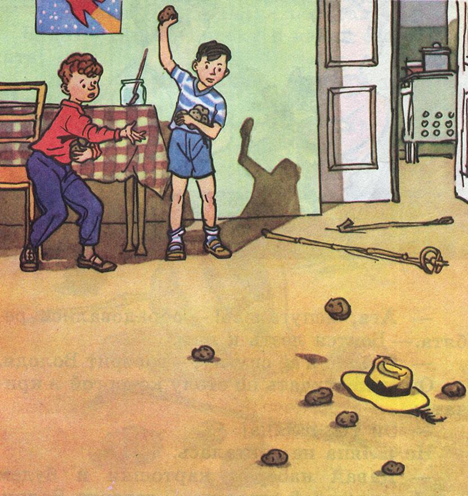 Работа над иллюстрацией к рассказу Н. Носова «Живая шляпа» проводилась с воспитанниками подготовительной группы во время изучения лексической темы «Одежда, обувь, головные уборы».Ниже представлены варианты игр и упражнений, используемые специалистами.Перечень игр и упражнений учителя-логопедаПеречень игр и упражнений педагога - психологаПеречень игр и упражнений учителя - дефектологаПреимущество практики использования книжных иллюстраций в том, что для коррекционной работы специалистам понадобиться детская книга с яркими красочными иллюстрациями и желание импровизировать. В помощь можно использовать различные материалы – начиная от листа бумаги и карандаша и заканчивая дидактическими наборами.Библиографический список1. Нищева Н.В. Веселая артикуляционная гимнастика.-СПб.:ООО                 « Издательство «Детство-пресс», 2018.2. Репина Т.А. Роль иллюстрации в понимании художественного текста детьми дошкольного возраста // Вопросы психологии : пятый год издания / Ред. Б.М. Теплов, М.В. Соколов. – 1959.3. Ушакова, О.С. Методика развития речи детей дошкольного возраста / О.С. Ушакова, Е.М. Струнина – М.: Гуманит. изд. центр ВЛАДОС, 2004.4. Яковличева А.Ф.  Значение текста и рисунка, их взаимоотношений для понимания ребенком дошкольного возраста детской: Автореферат дис. на соискание ученой степени кандидата педагогических наук (по психологии) / Ленингр. гос. пед. ин-т им. А. И. Герцена. Кафедра психологии. – Ленинград, 1953. НаправлениеУпражненияРазвитие артикуляционной моторики[1]Вовка и Вадик увидели живую шляпу (упр. «Грибок»).  Они взяли кочергу и лыжную палку (упр. «Иголочка») и стали стучать по полу (упр. «Барабанщик») кочергой и кричать. Но шляпа не двигалась (упр. «Лопатка»). Мальчики зашли на кухню, набрали из корзины картошку и стали швырять её в шляпу (упр. «Конфетка»). Вадик попал в нее! Шляпа как подскочит кверху (упр. «Вкусное варенье»)!Развитие дыхания, интонации, ритма- Подуем на пар кипящей кастрюли.- Сдуем шляпу с котенка.-Прокати картошку (картошка сделана из цветной коричневой бумаги).- Когда дети увидели живую шляпу, они испугались. Вовка громко крикнул: Ай-я-яй! А Вадик крикнул: Ай! Как крикнул Вовка? Как крикнул Видик?Мальчики кидали картошку. Первая картошка упала так: // /. Вторая картошка упала так: / //. Повтори, как упала первая картошка?Развитие грамматического строя речи«Лупа» (для этого задания понадобится лупа) Наводим лупу на предмет. Была картошка, а стала? (картошища). Была рука, а стала? (ручища)«Из чего какой?» «Назови ласково» «Ответь на вопросы» (использование предлогов)  (Где спрятался котенок? – под шляпой; где стоит кастрюля? – на плите и т.п )Развитие словаря«Скажи наоборот» «Подбери действия» (Мальчики что делают? – стоят, кидают, смотрят, боятся и т.п).«Какой? Какая? Какие?»  Развитие фонематического слуха«Что я вижу?» (Назови предметы, в названии которых есть звук С – стол, стул, кастрюля и т.п.)Развитие связной речи«Загадки – описания» НаправлениеУпражнениеРабота над страхами«Беседа» 1) Какие чувства испытали ребята, когда увидели живую шляпу? 2)Чего они испугались? Что они представили под шляпой? 3)Чего боитесь вы?4)Как мальчики борются со своим страхом? 5)Как можете побороть свой страх вы?Формирование ассоциативных связейИгра «Ассоциации» (все ассоциации из иллюстрации)Пр.: Посуда- кастрюля, овощ-картошка…Формирование воображенияИзобразить котенка при помощи набора «Дары Фребеля»НаправлениеУпражнениеРазвитие математических представлений-«Посчитай» - «Соотнесение количества и цифры» Развитие пространственных представлений- «Что где находится?» (Покажи какая картошка лежит справа от шляпы, какая картошка лежит вверху, сколько слева картошин). - «Далеко-близко» - «Повтори по образцу» Развитие познавательной деятельности,мыслительных процессов- «Для чего это нужно?» (Для чего нужна кочерга, лыжная палка).- «Запомни и назови» - «Большой-маленький» (Назови цвет, не большой кастрюли)Развитие сенсорных эталонов- «Цвет и форма» (Какой цвет и форма картошки, шляпы, кастрюль? Какого цвета рубашка у Вадика и шорты у Вовы).Развитие мелкой моторики, координации движений.- «Попади в цель» (Дети по очереди кидают «картошку» в шляпу).- «Самомассаж рук» - «Шнуровка» (У Вадика развязались шнурки на ботинках, помогаем завязать).